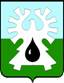 ГОРОДСКОЙ ОКРУГ УРАЙХанты-Мансийского автономного округа - Югрыадминистрация ГОРОДА УРАЙПОСТАНОВЛЕНИЕ  от_______________                                                                                                № ________  О внесении изменения в постановление главы города Урай от 28.12.2006 №3195 В соответствии со статями 14, 50 Жилищного кодекса Российской Федерации:1. Внести изменение в постановления главы города Урай от 28.12.2006 №3195 «Об установлении учетной нормы и нормы предоставления площади жилого помещения», дополнив пункт 2 абзацем четвертым следующего содержания: «- 33 квадратных метров общей площади жилого помещения – на одиноко проживающего человека, относящегося к категории детей-сирот и детей, оставшихся без попечения родителей, лиц из числа детей-сирот и детей, оставшихся без попечения родителей, подлежащих обеспечению жилыми помещениями в соответствии с законом Ханты-Мансийского автономного округа – Югры от 09.06.2009 №86-оз «О дополнительных гарантиях и дополнительных мерах социальной поддержки детей-сирот и детей, оставшихся без попечения родителей, лиц из числа детей-сирот и детей, оставшихся без попечения родителей, усыновителей, приемных родителей в Ханты-Мансийском автономном округе – Югре».2. Опубликовать постановление в газете «Знамя» и разместить на официальном сайте органов местного самоуправления города Урай в информационно-телекоммуникационной сети «Интернет».3. Контроль за выполнением постановления возложить на первого заместителя главы города Урай В.В.Гамузова.Исполняющий обязанности главы города Урай			                         				           	А.Ю.Ашихмин